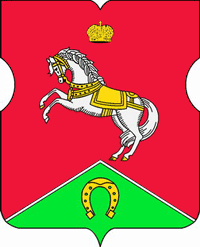 СОВЕТ ДЕПУТАТОВмуниципального округаКОНЬКОВОРЕШЕНИЕ                               08.11.2022                            3/3_________________№___________________На основании статьи 11 Устава внутригородского муниципального образования – муниципального округа Коньково  Советом депутатов принято решение:1. Утвердить «Положение о постоянной комиссии Совета депутатов муниципального округа Коньково по развитию муниципального округа Коньково» (Приложение 1).2. Утвердить Состав постоянной комиссии Совета депутатов муниципального округа Коньково по развитию муниципального округа Коньково (Приложение 2).3. Признать утратившим силу решение Совета депутатов муниципального округа Коньково от 05.10.2017 № 3/6 «О постоянной комиссии Совета депутатов муниципального округа Коньково по развитию муниципального округа Коньково».	4. Опубликовать настоящее решение в бюллетене «Московский муниципальный вестник», разместить на официальном сайте муниципального округа Коньково в информационно-телекоммуникационной сети «Интернет».5. Контроль за исполнением настоящего решения возложить на главу муниципального округа Коньково Белого А.А.Глава муниципального округа Коньково                                 А.А. БелыйПриложение 1к решению Совета депутатов муниципального округа Коньковоот «08» ноября 2022 года № 3/3Положение о постоянной комиссии Совета депутатов муниципального округа Коньково по развитию муниципального округа Коньково 1. Общие положения.1.1. Постоянная комиссия Совета депутатов муниципального округа Коньково по развитию муниципального округа Коньково (далее - Комиссия) образуется Советом депутатов муниципального округа Коньково (далее – Совет депутатов) и действует до момента её упразднения решением Совета депутатов. 1.2. Образование Комиссии, утверждение ее состава, внесение изменений в её состав, утверждение председателя Комиссии, упразднение Комиссии осуществляются решениями Совета депутатов. Решение Совета депутатов о составе Комиссии действует до окончания срока полномочий Совета депутатов.2. Основные задачи и предметы ведения Комиссии.2.1. Комиссия осуществляет разработку проектов решений Совета депутатов, а также даёт заключения на внесенные в Совет депутатов проекты и иные материалы в соответствии с предметами своего ведения, организует исполнение решений Совета депутатов и осуществляет контроль за исполнением решений Совета депутатов на основании решения Совета депутатов.2.2. Вопросами ведения Комиссии являются:– принятие планов и программ развития муниципального округа Коньково утверждение отчётов об их исполнении;- внесение в территориальные органы исполнительной власти города Москвы предложений к проектам городских целевых программ;  - внесение в территориальные органы исполнительной власти города Москвы предложений об установлении и упразднении на территории муниципального округа особо охраняемых природных территорий, природных и озеленённых территорий в городе Москве;– внесение в уполномоченные органы исполнительной власти города Москвы предложений по организации и изменению маршрутов, режима работы, остановок наземного городского пассажирского транспорта;- внесение в территориальные органы исполнительной власти города Москвы предложений по благоустройству территории муниципального округа;- согласование вносимых управой района Коньково города Москвы в префектуру Юго-Западного административного округа города Москвы предложений по схеме размещения нестационарных объектов мелкорозничной сети.- согласование вносимых управой района Коньково города Москвы в префектуру Юго-Западного административного округа города Москвы предложений по вопросам целевого назначения находящихся в государственной собственности города Москвы нежилых помещений, расположенных в жилых домах;- внесение в соответствии с Законом города Москвы «Градостроительный кодекс города Москвы» от 25.06.2008 в орган исполнительной власти города Москвы, уполномоченный в области градостроительного проектирования и архитектуры, или в соответствующую окружную комиссию по вопросам градостроительства, землепользования и застройки при Правительстве Москвы предложений в части, касающейся территории муниципального округа Коньково: А) к проектам Генерального плана города Москвы, изменений Генерального плана города Москвы;Б) к проектам правил землепользования и застройки;В) к проектам межевания не подлежащих реорганизации жилых территорий, на территориях которых разработаны указанные проекты;Г) к проектам разработанных в виде отдельных документов градостроительных планов земельных участков, предназначенных для строительства, реконструкции объектов капитального строительства на не подлежащей реорганизации жилой территории;Д) к проектам решений о предоставлении разрешений на условно разрешённый вид использования земельного участка, объекта капитального строительства или на отклонение от предельных параметров разрешённого строительства, реконструкции объекта капитального строительства;Ж) к проектам территориальных, отраслевых схем, содержащих положения о развитии, реконструкции, реорганизации жилых территорий, особо охраняемых природных территорий, природных и озеленённых территорий, территорий в зонах охраны объектов культурного наследия и исторических зонах;З) к проектам планировки территорий;- подготовка проектов решений Совета депутатов по реализации отдельных полномочий города Москвы, переданных в соответствии с Законами города Москвы от 11 июля 2012 года № 39 «О наделении органов местного самоуправления муниципальных округов в городе Москве отдельными полномочиями города Москвы» и от 16 декабря 2015 года № 72 «О наделении органов местного самоуправления внутригородских муниципальных образований в городе Москве отдельными полномочиями города Москвы в сфере организации и проведения капитального ремонта общего имущества в многоквартирных домах в рамках реализации региональной программы капитального ремонта общего имущества в многоквартирных домах на территории города Москвы».3. Функции Комиссии.В соответствии с предметом ведения Комиссия осуществляет:3.1. Подготовку материалов к заседанию Совета депутатов по вопросам своего ведения.3.2. Разработку проектов решений Совета депутатов по собственной инициативе или по поручению Совета депутатов, обращений Совета депутатов, внесение подготовленных Комиссией материалов на заседания Совета депутатов.3.3. Предварительное при необходимости обсуждение внесенных на Совет депутатов проектов решений, подготовку заключений по ним, рассмотрение и внесение поправок.3.4.  Организацию обсуждения на заседаниях Комиссии рассматриваемых вопросов.3.5. Взаимодействует с другими комиссиями и рабочими группами Совета депутатов, аппаратом Совета депутатов муниципального округа Коньково (далее – аппарат Совета депутатов), органами государственной власти, органами местного самоуправления.3.6. Подготовку предложений по осуществлению Советом депутатов предусмотренных Уставом контрольных функций. 3.7.  Сбор и анализ информации по вопросам, находящимся в ведении Комиссии.3.8. Приглашение и заслушивание на своих заседаниях должностных лиц органов местного самоуправления, должностных лиц государственных органов исполнительной власти, специалистов. 4. Права и обязанности членов Комиссии:4.1. Члены Комиссии имеют право:4.1.1. Вносить вопросы и предложения для рассмотрения Комиссией, участвовать в подготовке, обсуждении и принятии по ним решений, а также в организации их реализации и контроле за их выполнением.4.1.2. Вносить предложения о заслушивании на заседании Комиссии доклада или информации о деятельности организации, органа местного самоуправления, должностного лица в пределах компетенции Комиссии.4.1.3. По решению Комиссии представлять ее интересы в структурных подразделениях Совета депутатов.4.1.4. Представлять Совету депутатов свое особое мнение в случае несогласия с принятым Комиссией решением.4.1.5. Сложить свои полномочия члена Комиссии на основании личного заявления.4.2.1. Члены Комиссии обязаны регистрировать свое присутствие на каждом заседании Комиссии и участвовать в работе Комиссии, не допускать пропусков ее заседаний без уважительной причины. Комиссия вправе внести на заседание Совета депутатов проект решения Совета депутатов об исключении члена Комиссии за пропуск заседаний Комиссии без уважительной причины.4.2.2. Члены Комиссии обязаны выполнять поручения Комиссии. По решению Комиссии информировать ее о своей деятельности в составе Комиссии.5. Председатель Комиссии:5.1. Кандидатура Председателя Комиссии для внесения на утверждение Советом депутатов определяется голосованием членов Комиссии, при этом решение Комиссии считается принятым, если за кандидатуру Председателя Комиссии проголосовало большинство от общего числа членов Комиссии. Кандидатура Председателя Комиссии для избрания Советом депутатов вносится одним из членов Комиссии с оглашением результатов голосования Комиссии. 5.2. Председатель Комиссии:5.2.1. Формирует повестку дня заседания Комиссии.5.2.2. Направляет главе муниципального округа Коньково информацию для последующего извещения членов Комиссии, других депутатов Совета депутатов и иных указываемых лиц о дате, времени проведения и о повестке дня заседания Комиссии. 5.2.3. Ведет заседания Комиссии.5.2.4. Координирует работу Комиссии с деятельностью других комиссий и рабочих групп Совета депутатов, в том числе при рассмотрении вопросов на совместных заседаниях.5.2.5. Представляет Комиссию на заседаниях Совета депутатов и в иных органах местного самоуправления.5.2.6. Организует ведение документации Комиссии в соответствии с утвержденными правилами ведения делопроизводства.5.2.7. Направляет главе муниципального округа информацию в электронном виде о деятельности Комиссии для размещения на сайте администрации.5.2.8. Подписывает от имени Комиссии решения Комиссии и письма Комиссии.5.2.9. Подписывает и представляет в Совет депутатов ежегодный отчёт о работе Комиссии.6. Регламент заседаний Комиссии:6.1. Заседания Комиссии проводятся открыто. По решению Комиссии могут проводиться закрытые заседания. Депутаты Совета депутатов, глава Управы, депутат Московской городской Думы вправе присутствовать на заседаниях Комиссии и обладают правом совещательного голоса.6.2. Заседание Комиссии ведет ее Председатель. В отсутствие председателя Комиссии заседание Комиссии ведет один из членов Комиссии по поручению Председателя Комиссии либо по решению членов Комиссии.6.3. Заседания Комиссии проводятся в соответствии с графиком, утверждённом решением Комиссии или на основании решения Совета депутатов, при этом Совет депутатов вправе определить повестку дня внеочередного заседания Комиссии. 6.4. Комиссия правомочна принимать решения голосованием на заседании Комиссии, если на нем присутствует более половины членов Комиссии.Число присутствующих на заседании Комиссии членов Комиссии определяется по результатам регистрации, которая начинается перед каждым заседанием Комиссии и проводится до его окончания с указанием времени регистрации.Решение считается принятым, если за него проголосовало большинство членов Комиссии от числа присутствующих на ее заседании. В случае равенства голосов, поданных “за” и “против”, голос Председателя Комиссии является определяющим.6.5. В случае невозможности присутствия на заседании Комиссии член Комиссии может до начала ее заседания в письме на имя Председателя Комиссии высказать свое мнение по вопросу, вынесенному на обсуждение Комиссии. Изложенное мнение оглашается председательствующим на заседании.6.6. На заседаниях Комиссии ведется протокол. Протокол ведет член Комиссии. Протокол оформляется в течение пяти дней после проведения заседания, подписывается председательствующим на заседании Комиссии и иным присутствовавшим на заседании Комиссии членом Комиссии. Оригиналы протоколов хранятся в аппарате Совета депутатов. Копии протоколов аппарат Совета депутатов обязан направить всем членам Комиссии.6.7. Комиссия оформляет протоколы заседания Комиссии и решения Комиссии, принятые голосованием на заседаниях Комиссии.6.8. Член Комиссии, на которого возложен контроль за выполнением принятого решения, в установленные сроки информирует Комиссию о ходе выполнения решения Комиссии и, в случае необходимости, вносит на утверждение Комиссии свои предложения о мерах для обеспечения его своевременного выполнения.7. Отчетность Комиссии перед Советом депутатов:В январе текущего года Комиссия направляет в Совет депутатов письменный отчет о своей деятельности за предыдущий календарный год.Приложение 2к решению Совета депутатов муниципального округа Коньковоот «08» ноября 2022 года № 3/3Состав постоянной комиссии Совета депутатов муниципального округа Коньково по развитию муниципального округа КоньковоЧлены комиссии:Менчиц Ю.В.Борисова И.М.Селезов А.А.Михайлов В.А.Никогосова М.А.Брундукова М.В.О постоянной комиссии Совета депутатов муниципального округа Коньково по развитию муниципального округа Коньково 